LICKING HEIGHTS HIGH SCHOOLTEAM SPORTS SYLLABUSMS. HOOP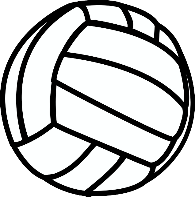 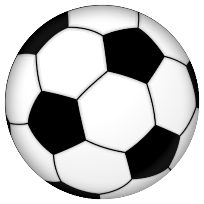 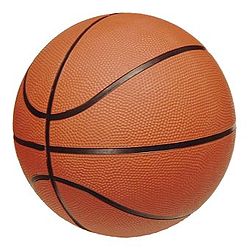 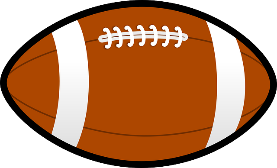 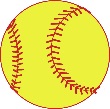 COURSE OVERVIEW:  The purpose of our Physical Education Program is to contribute to the major components of the National Physical Education Standards.COURSE DESCRIPTION:  This course is to enable students to acquire basic knowledge/history/rules of team sports, develop skills in specific team sports, and to maintain or improve health-related fitness.GRADING PROCEDURES:  Grades will be based on attire, class participation, sportsmanship, punctuality, behavior, skills/written/fitness test, and/or projects/worksheets to meet state standards.DRESSING OUT:  Students should wear sneakers and shorts/sweat pants,                                  t-shirt/sweatshirt which are school appropriate.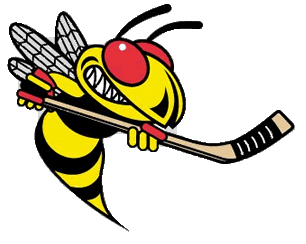 MISCELLANEOUS:  The 1st 5 and last 5 minutes of class is designated to use the restroom or change into athletic clothes/sneakers in the locker room. You will not be permitted to access the locker room area after the 5 minute change time, they will be locked and other areas (café) would be unsupervised.Only partial credit can be earned if not in athletic clothes/sneakers.Profanity is not permitted. A verbal warning will be given 1st, a detention will be administered thereafter.Music devices get in the way of participation and instruction. Do not use.Cell Phones are NOT allowed1st time offense = Warning 2nd time offense = Loss of 5 points3rd time offense = Detention Excessive offenses (After 3 offenses, an office referral.) Be on time for class-3 tardies+=detention. We will dress daily, be prepared.Please notify me if there is an emergency and you need to leave my teaching area, if student (s) come and go as they please they will be written up. You are my responsibility! Students should demonstrate good sportsmanship, and be courteous and respectful. Exercise Lines/Stretching/Circuits will be done for warm-up.Extend days will be cardio days-circuits, stations, videos, pacer test, etc.You will need a combination lock daily to ensure the protection of personal items. Lockers are only to be used during PE classes. We cannot let you in later in the day if you come during class to retrieve something.On outside days, restrooms will not be available until we return to the building at the end of the period with the class. Dress appropriately for weather conditions.Please do not open the gym doors for students not in our class for this is a class disruption and a safety issue.Have a writing utensil daily AND a folder to compile papers/hand-outs.Students are responsible for make-up work to earn point for the day(s) absent.Grades will be updated in Progress book on the Wknd-Please stay on top of your grade.  You ALL begin the nine weeks with an A-100%-the rest is up to you!!**Physical Education is a required course and should receive the same emphasis and value as any other subject area.            ***THANK-YOU ***MEDICAL TERMS AND CONDITIONS:  If you have a medical need that prevents you from participating in activities, please have a doctor’s note. A parent may write a note for up to 3 days. Please have the parent include:  illness-injury, date, signature, and current phone number. Talk to me about alternative activity/assignment for grading purposes.***If you have any special conditions-example-allergic to bees, seizures, asthma, etc. please complete this section.***Yes, I have read and understand the Licking Heights High School Procedures and Policies for this Physical Education Class.  STUDENT NAME PRINTED				         STUDENT SIGNATURE						                                                                                 PRINT AND SIGN		PARENT NAME PRINTED                                                      PARENT SIGNATURE									Feel free to contact me if you have any questions or concerns.shoop@lhschools.org      4th period between 10:07-11:00 is my planning pdIF YOU RETURN THIS PAPER COMPLETED TO ME BY FRIDAY, January 13th, YOU WILL EARN EXTRA CREDIT-10 POINTS (Keep the front page for reference of rules)** Stay tuned for other possible ways to earn extra points-5k’s, mud runs, walkathons**The Licking Heights PE department will be hosting a fitness outing on April 29th and need student/parent participation/volunteers! ****Mark the date*****